РЕПУБЛИКА СРБИЈА ЈАВНИ ИЗВРШИТЕЉ др Жарко ДимитријевићМачванска 1НишТел. 064/210-2916, 018/244-636Број предмета: ИИ 746/19Идент. број предмета: 82-01-00746-19-0025Дана: 25.08.2022. годинеЈАВНИ ИЗВРШИТЕЉ др Жарко Димитријевић, у извршном предмету Извршног повериоца: САША МАРКОВИЋ, Ниш, ул. Јована Скерлића бр. 3/1, ЈМБГ 0209971753710, број рачуна 325-9300500449530-33 који се води код банке OTP BANKA SRBIJA AD NOVI SAD, кога заступа адв. Милорад Палангетић, Ниш, Јована Скерлића бр. 3., локал 5,  по пуномоћју у списима предмета против Извршног дужника: Предраг Наумовић, Ниш, ул. Чарнојевића бр. 10/15, ЈМБГ 1507964730025, чији је пуномоћник адв. Милена Кнежевић, Ниш, Душанов Базар, Пирамида, локал 214,  по пуномоћју у списима предмета ИД (11П. бр. 6486/2018) ради спровођења извршења одређеног Решењем о извршењу Основног суда у Нишу 4ИИ-12474/2019 од 15.05.2019. године, у складу са члановима 23, 180, 193, 194. ЗИО (“Сл. гласник РС”, бр. 106/2015 и 106/2016- аутентично тумачење) и члановима 7., 22., 23. Закона о поступку уписа у катастар непокретности и водова (“Сл. гласник РС”, бр. 41/2018 и 95/2018), доноси:З А К Љ У Ч А КI	ДОДЕЉУЈЕ СЕ И ПРЕДАЈЕ купцу: Браниславу ( Слободан ) Наумовићу, ул. Вељка Миљковића бр. 17, ЈМБГ 2409959730035, непокретност, и то: Oбим удела од 1/2 гараже бр. 5, површине 15m2, у приземљу, евиденциони број 3, на парцели бр. 5708/1, потес Гаврила Принципа, број дела парцеле 27, уписане у ЛН 6968, КО НИШ- БУБАЊ, процењен на износ од 480.000,00 динара, продат по цени од 120.000,00 динара.II 	НАЛАЖЕ СЕ Републичком геодетском заводу - Служби за катастар непокретности, да изврши упис права својине у корист купца на непокретности из ст. 1. овог Закључка и брисање свих терета који су уписани у теретном листу на истој, осим оних који остају на непокретности у складу са чланом 160. ЗИО.III 	НАЛАЖЕ СЕ извршном дужнику, да у року од 8 дана од пријема овог Закључка преда  купцу непокретност из става 1. овог закључка.Образложење:На основу Решења о извршењу Основног суда у Нишу 4ИИ-12474/2019 од 15.05.2019. године, јавни извршитељ је у складу са чланом 219. ЗИО одредио спровођење извршења пописом, проценом и продајом покретних ствари извршног дужника.Дана 30.05.2019. године, јавни извршитељ је приступио на адресу извршног дужника- ул. Чарнојевића бр. 10/15, ради спровођења извршне радње пописа, којом приликом извршни дужник није затечен, а присутно лице изјављује да је купило стан од извршног дужника пре осам месеци и да је исти одјављен са наведене адресе, све констатовано Записником И.И-746/2019 од дана 30.05.2019. године.Јавни извршитељ је дана 25.07.2019. године донео закључке, којима је у складу са чланом 310. ЗИО одредио спровођење извршења на новчаним средствима извршног дужника на текућем рачуну.Дана 05.06.2019. године јавни извршитељ је у складу са чланом 31. ЗИО, поднео Министарству унутрашњих послова- полицијској управи у Нишу захтев за теренску проверу, ради утврђивања тачне адресе извршног дужника.Дана 26.07.2019. године, јавни извршитељ је у складу са чланом 31. ЗИО, поднео Министарству унутрашњих послова- одељењу за регистрацију возила полицијској управи у Нишу захтев за достављање података из евиденције моторних и прикључних возила који су регистровани на име извршног дужника.Министарство унутрашњих послова- полицијска управа у Нишу- одељење полиције је дана 06.08.2019. године доставило јавном извршитељу допис бр. 2400/2019 од дана 30.07.2019. године, а као прилог доставило извештај од дана 23.07.2019. године. Из наведеног извештаја произилази да је наведени орган провером у Јединствени информациони систем МУП-а РС установио да Предраг Наумовић има пријављено пребивалиште на адреси у акту ЈИ, те да провером на терену исти није затечен, а да су у стану затечени нови власници Страхиња и Милица Ђуковић који су изјавили да су стан купили пре око годину дана, да породица Наумовић не станује више у стану, и приложили решење о пасивизирању адресе ПУ Ниш бр. 265А-788/2019 од 26.06.2019. године, изјавили су да нису у контакту и не поседују број Предрага Наумовића, омогућили су контакт са братом Браниславом Наумовићем који је изјавио да није у контакту са Предрагом и да му није познато где живи нити поседује податке и контакте.Министарство унутрашњих послова- полицијска управа у Нишу- одељење за управне послове је дана 27.09.2019. године доставило јавном извршитељу допис број 226/1-18691 од дана 25.09.2019. године, којим обавештава јавног извршитеља да је провером кроз електронску евиденцију утврђено да извршни дужник нема регистрованих возила у власништву.Дана 17.03.2020. године, јавни извршитељ се обратио Централном регистру хартија од вредности, ради прибављања података у смислу члана 31. става 9. ЗИО.Централни регистар хартија од вредности је дана 26.03.2020. године доставио јавном извршитељу допис број 3224-20-20 од дана 26.03.2020. године, према коме извршни дужник поседује од финансијских инструмената 7 акција номиналне вредности 550,00 динара чији је издавалац Акционарски фонд АД Београд.Увидом у ПИС- Централни регистар обавезног социјалног осигурања, јавни извршитељ је утврдио да се извршни дужник води као незапослено и социјално угрожено лице.Јавни извршитељ је увидом у ПИС, електронску евиденцију Агенције за привредне регистре утврдио да извршни дужник нема уделе у привредним друштвима на којима је могуће спровести извршење.Увидом у ПИС, јавни извршитељ је утврдио да се у корист извршног дужника не воде поступци из којих би евентуално проистекло потраживање чијим би се преносом могло намирити потраживање извршног повериоца.Увидом у ПИС, јавни извршитељ је утврдио да је извршни дужник власник непокретности- обиму удела од 1/2 гараже бр. 5, површине 15m2, у приземљу, евиденциони број 3, на парцели бр. 5708/1, број дела парцеле 27, потес Гаврила Принципа, уписане у ЛН 6968, КО НИШ- БУБАЊ.Након две неуспеле продаје путем усменог јавног надметања, јавни извршитељ је, након изјашњења извршног повериоца, дана 12.07.2022. године, донео закључак о продаји непокретности извршног дужника путем непосредне погодбе, те је позвао заинтересоване купце да доставе своје понуде, као и доказ о уплати на име јемства 10% од процењене вредности непокретности, на наменски  рачун Јавног извршитеља број 160-406052-46 са сврхом уплате: „јемство за И.И-746/19”.  Дана 12.08.2022. године, купац, уједно и носилац права прече куповине, доставио је понуду за куповини непокретности на износ од 120.000,00 динара.Купац је исплатио износ купопродајне цене у остављеном року.Чланом 193. ЗИО прописано је да се Закључак о предаји непокретности купцу доноси одмах после исплате продајне цене и доставља свима којима и закључак о продаји непокретности на јавном надметању, односно непосредном погодбом, као и пореској управи и јединици локалне самоуправе, према месту налажења непокретности. Закључак о предаји непокретности садржи налог непосредном држаоцу непокретности да у одређеном року преда купцу државину непокретности, време када купац стиче државину на непокретности, утврђење да су се угасила заложна права, стварне службености и стварни терети који се гасе продајом непокретности, налог да се стицање својине купца на непокретности упише у катастар непокретности, као и налог да се из катастра непокретности бришу права и терети који су се угасили куповином или које купац није преузео.Чланом 22. ставом 1. тачком 3. Закона о поступку уписа у катастар непокретности и водова (“Сл. гласник РС”, бр. 41/2018 и 95/2018) прописано је да су лица, односно органи који су дужни да по службеној дужности доставе захтев Служби преко е- шалтера доставе ради уписа у катастар непокретности исправе које доносе, састављају, потврђују или оверавају: јавни извршитељи, који достављају извршне одлуке у случајевима и на начин прописан законом који уређује извршни поступак, а који представљају правни основ за упис у катастар непокретности, те је ставом 6. истог члана прописано да је обвезник доставе из става 1. овог члана дужан да у исправи коју саставља, потврђује или оверава, односно одлуци коју доноси, а која се у складу са овим чланом доставља Служби ради уписа у катастар, наведе следеће податке о лицима у односу на која је исправа основ за упис: име, име једног родитеља и презиме, адреса пребивалишта, односно боравишта и јединствени матични број грађана, а за странца уместо јединственог матичног броја грађана идентификациони број из важеће путне исправе коју је издао надлежни орган, односно правно лице пословно име, адреса седишта и матични број, односно број уписа у регистар или евиденцију ако нема матични број, а за страно правно лице уместо матичног броја број уписа у регистар државе седишта и назив тог регистра. Чланом 7. истог Закона прописано је да се заједничка својина по основу стицања у току трајања брака уписује у катастар на целој непокретности или на сувласничком уделу у непокретности, у случају постојања брака у моменту настанка исправе за упис, а на основу података о тој чињеници унетог у исправу коју обвезник доставе доставља органу надлежном за послове државног премера и катастра.Увидом у ПИС, јавни извршитељ је утврдио да је купац у браку са Весном Наумовић, ЈМБГ 1403966735024, те да је име оца купца Слободан.Чланом 160. ЗИО прописано је да се стварне службености на непокретности не гасе продајом непокретности те да се продајом непокретности не гасе се ни личне службености ни стварни терети који су уписани у катастар непокретности пре најстаријег заложног права на непокретности или најстаријег решења о извршењу. Имајући изнето у виду, јавни извршитељ је одлучио као у изреци.Поука о правном леку: Против овог закључка није дозвољен приговор.Јавни извршитељ_____________др Жарко Димитријевић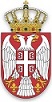 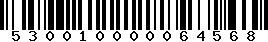 